$17,000.00EVELYN M. TAUS LIVING TRUST U/A – SCHLOMER 023 MAIN POST OFFICEGLENHAM, ORIGINAL, LOT 1, BLOCK 4RECORD #6609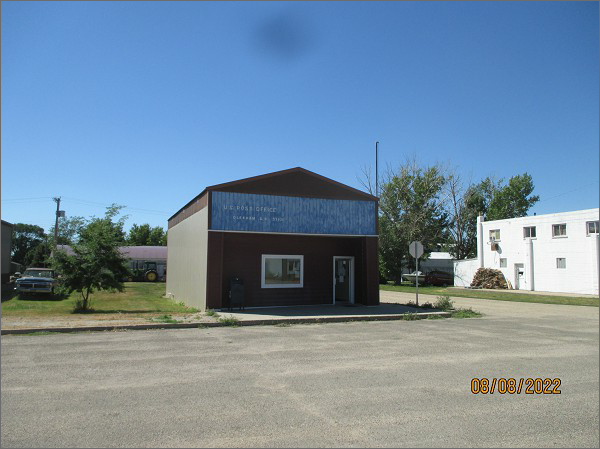 LOT SIZE: 25’ X 140’ YEAR BUILT: 1900                                    TYPE: COMMERCIAL – POST OFFICEQUALITY: AVERAGECONDITION: AVERAGETOTAL FLOOR AREA: 1128 SQFT SOLD ON 10/12/21 FOR $17,000ASSESSED IN 2021 AT $19,750ASSESSED IN 2017 AT $17,910